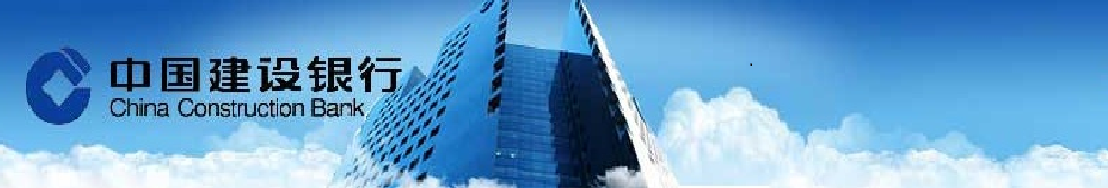 美國總統特朗普簽署命令，正在大力推進徹底的隔離計畫，改變美國處理移民和國家安全事務的方式。預計未來數日這位共和黨總統還將採取進一步措施限制非法移民，包括簽署行政命令限制難民，並限制對一些穆斯林為主的中東及北非國家的公民發放簽證。中國央行稱，對於符合規定的人民幣跨境收付，沒有設置額度或比例限制，央行將繼續加強跨境資金流動的宏觀審慎管理。並稱，跨境人民幣業務應始終堅持服務實體經濟，促進貿易投資便利化。此外，近期未出臺嚴格進口貿易融資方面的外匯管理措施，具有真實貿易、投資背景的跨境擔保業務及相關產品不受影響。外匯市場    台幣兌美元週三量縮第四日收升，創近四個月高位。美元指數在100附近偏弱整理，外資持續匯入且出口商在週四封關日前拋匯，使得台幣仍表現偏強。由於台股已于昨日封關，外資在匯完昨日買超台股的交割款後，預料賣匯的力道將有所減輕，明日台幣料隨國際美元浮動。大型公股銀行交易員認為，美元指數近兩日在100上下整理，市場主要觀望美國總統特朗普保護主義的後續發展，將來會進一步走升或貶值仍需觀察。預計今日成交區間在31.300~31.500。貨幣市場    台灣銀行間短率周三再走高。受到部分大型銀行未能提供拆款資金影響，市場資金更趨緊俏，利率進一步走高，大銀行對銀行拆款利率拉升高至0.43%，而對票券商拆出利率則調升為0.45%。人民幣市場部分，隔拆利率在1.50%-2.50%，一年天期cnh swap落在 2,780 -3,050。債券市場    週三美國無重要數據公佈，但美債市場反應道瓊工業指數衝破2萬點影響，帶動債券市場利率向上彈升，終場美債10年券利率上揚4.6bps收2.512%；30年券利率上揚4.8bps收3.097%，今日市場關注美國初請失業數據與新屋銷售，目前美債10年券回測2.40%後再次上揚，整體利率走勢仍維持偏空震盪看待。期貨市場    週三離岸人民幣在6.83附近整理，日內區間約200點。年節前市場交投表現清淡，預估今日市場走勢將可能於6.82價位上下震盪整理，估計農曆年後才會較明顯方向。離岸人民幣換匯點下滑，一個月270(-65)，一年2670(-95)。人民幣匯率期貨昨日封關。Economic Data免責聲明本研究報告僅供本公司特定客戶參考。客戶進行投資決策時，應審慎考量本身之需求、投資風險及風險承壓度，並就投資結果自行負責，本公司不作任何獲利保證，亦不就投資損害負任何法律責任。本研究報告內容取材自本公司認可之來源，但不保證其完整性及精確性、該報告所載財務資料、預估及意見，係本公司於特定日期就現有資訊所作之專業判斷，嗣後變更時，本公司將不做預告或更新；本研究報告內容僅供參考，未盡完善之處，本公司恕不負責。除經本公司同意，不得將本研究報告內容複製、轉載或以其他方式提供予其他第三人。FXLastHighLowUSD/TWD31.33231.39531.306USD/CNY6.8596.88546.8646USD/CNH6.82826.83976.8151USD/JPY113.67113.99113.04EUR/USD1.07381.0771.0711AUD/USD0.75580.75990.7515Interest RateInterest RateLastChgTW O/NTW O/N0.210.01TAIBOR 3MTAIBOR 3M0.659-0.00022CNT TAIBOR 3MCNT TAIBOR 3M7.19640.6378CNT TAIBOR 1YCNT TAIBOR 1Y5.94570.4171TW IRS 3YTW IRS 3Y0.89330.0091TW IRS 5YTW IRS 5Y1.1550.025TW 5Y BONDTW 5Y BOND0.83-0.0065TW 10Y BONDTW 10Y BOND1.1216-0.0534SHIBOR O/NSHIBOR O/N2.1650.001SHIBOR 1MSHIBOR 1M3.82950.0153SHIBOR 3MSHIBOR 3M3.85510.015CN 7Y BONDCN 7Y BOND3.219-0.022CN 10Y BONDCN 10Y BOND3.3550.081USD LIBOR O/NUSD LIBOR O/N0.68833-0.00056USD LIBOR 3MUSD LIBOR 3M1.03178-0.00611USD 10Y BONDUSD 10Y BOND2.51160.052USD 30Y BONDUSD 30Y BOND3.09670.0561CommodityCommodityLastChgBRENTBRENT55.080.34WTIWTI52.750.3GOLDGOLD1197.832.92StockStockLastChgDow JonesDow Jones20068.51155.8NasdaqNasdaq5656.33955.381S&P 500S&P 5002298.3718.3DAXDAX11806.05211.11SSEASSEA3290.6237.334HISHIS22949.8699.26TAIEXTAIEX9424.0523.9Nikkei 225Nikkei 22519057.5241.47KOSPIKOSPI2066.9415.07Source: BloombergSource: BloombergSource: BloombergSource: BloombergDate CountryEventPeriodSurveyActualPrior01/25USMBA 貸款申請指數20-Jan--4.00%0.80%01/25CHIndustrial Profits YoYDec----14.50%01/26TAMonitoring IndicatorDec----2601/26US首次申請失業救濟金人數21-Jan247k--234k01/26US連續申請失業救濟金人數14-Jan2040k--2046k01/26USMarkit美國服務業採購經理人指數Jan P54.4--53.901/26USMarkit美國綜合採購經理人指數Jan P----54.101/26US新屋銷售Dec588k--592k01/26US新屋銷售 (月比)Dec-0.70%--5.20%01/26US領先指數Dec0.50%--0.00%01/26US堪薩斯城聯邦製造業展望企業活動指數Jan8--11